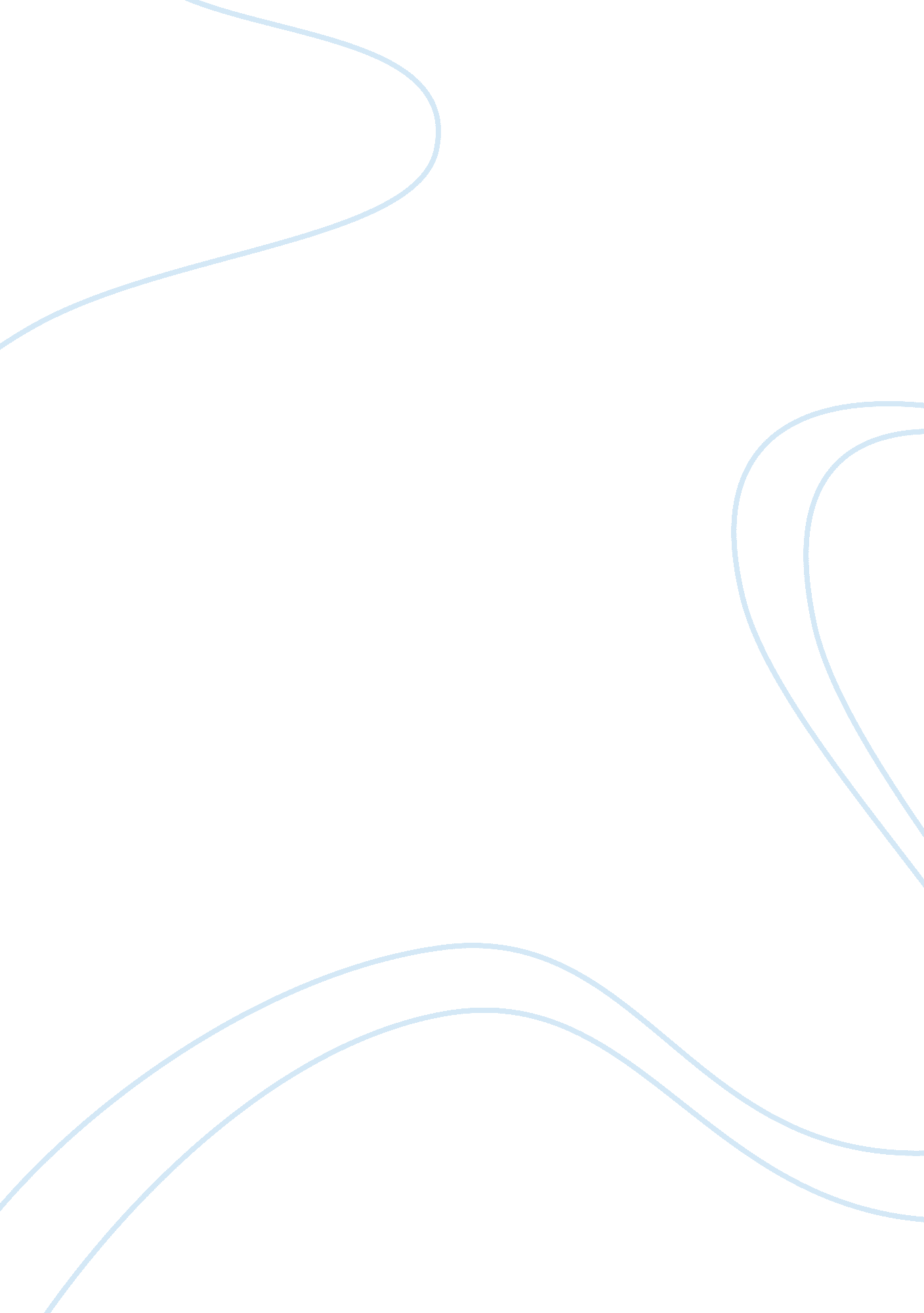 Essay on american cultureCountries, United States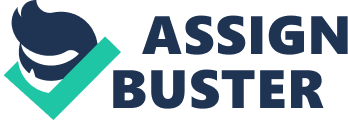 Arguably, American society is one of the diverse communities with diverse culture ion the globe. As a matter of fact, United States culture is a western culture, which was originally influence by Latin America, Africa, as well as Native America cultures. There are ideas in American culture that can be used to defend inequality systems that take place in American society. In fact, inequality underlines various societal issues which affect life opportunities of diverse groups. Systems of inequality in United States entail imbalances in distribution of opportunities, power, as well as economic resources. In every society, extreme inequalities are always inimical for society development and population health; hence, it should be addressed using ideas in American culture. There are various systems of in equality in United States that can be defended by ideas in American society. People in United States belief that systems of inequality take place due to personal characteristics. In terms of choice, life is always what we make at a personal level; hence, the existing systems of inequality arise from a personal level, rather than societal factors. Ideally, the existence of income inequality stems from personal choice. Moreover, the system of inequality existing can be based on ideological foundation of societal culture and the role of scholars such as sexist, classist, and racist. The idea of diversity in American culture is one of the justifications of existing systems of inequality. America is one of the diverse nations in the world, full of immigrants from various nations in the globe. In addition, the shaping of American culture takes pl ace due to differences in skin color. Hence, resources are shred based on race; basically, the stereotype perception in American culture leads to tremendous division of individual. Apart from diversity, the population is very high, and market place is become so competitive, making the systems of inequality to exist. In public issues, the ideas of American culture based on democracy has influence the issues of inequality. In fact, voices of people are not heard equally. Those who are economically privileged participate more that those who are underprivileged. Issues of culture also are an idea that depend the existing systems of inequalities. The changes in technology push the systems of inequalities further. In addition, form of family life, is an idea in American culture that can be used to depend the systems of inequality that exist in American society. The existence of contemporary political parties in American society worsens the degree of inequality. 